Volume 29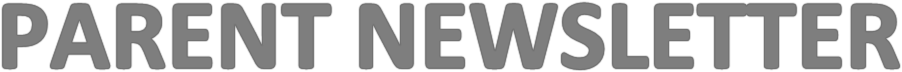 Week of April 3, 2023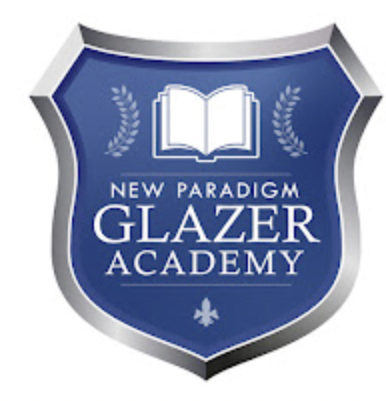 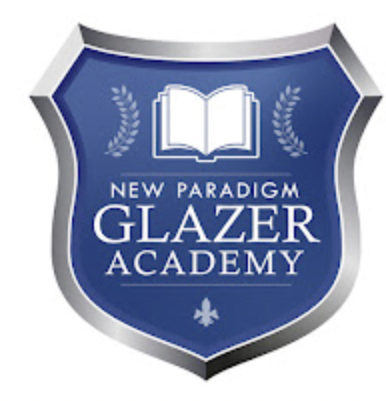 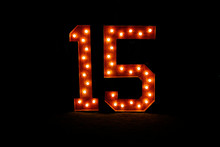 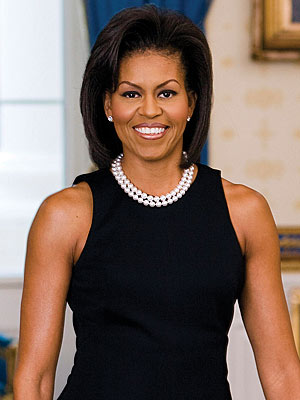 Attendance for week of 3/24-3/31 Average Daily Attendance 79%.  We are up 1% !HOWEVER, OUR CHRONIC ABSENTEEISM RATE IS 45%!!! THIS MEANS OVER HALF OF OUR STUDENTS HAVE MISSED 8 OR MORE DAYS THIS YEAR!! WHAT WILL. WE DO TO TURN THIS AROUND??Exact Path Percentages for log ins Week of  4/4-4/8MathReading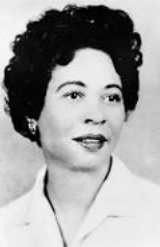 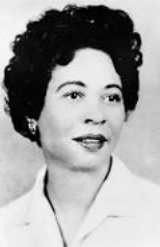 SCHOOL PLEDGERight now, today, this very moment, I am capable of giving myself,the gift of absolute self-assurance,self-belief, and powerful non-stop confidence in myself.I AM COLLEGE BOUND!SCHOOL PLEDGERight now, today, this very moment, I am capable of giving myself,the gift of absolute self-assurance,self-belief, and powerful non-stop confidence in myself.I AM COLLEGE BOUND!SCHOOL PLEDGERight now, today, this very moment, I am capable of giving myself,the gift of absolute self-assurance,self-belief, and powerful non-stop confidence in myself.I AM COLLEGE BOUND!SCHOOL PLEDGERight now, today, this very moment, I am capable of giving myself,the gift of absolute self-assurance,self-belief, and powerful non-stop confidence in myself.I AM COLLEGE BOUND!“ T O	T H R O U G H“ T O	T H R O U G HA N DB E Y O N D	C O L L E G E ”B E Y O N D	C O L L E G E ”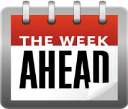 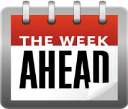 GradeK12345678%70%84%92%76%70%80%86%78%90%K123456780  01066713512K12345678  010  2 201531